Domanda di contributo per il finanziamento delle biblioteche di interesse regionale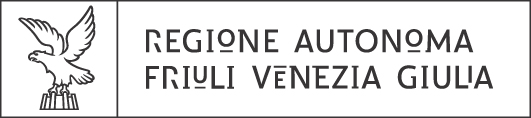 a tal fine DICHIARASi allega:󠆴 copia del documento di identità in corso di validità del legale rappresentante dell’Ente gestore󠆴 nel caso di enti privati (aventi forma giuridica di associazione o di fondazione), copia delle eventuali modifiche dell’atto costitutivo e dello Statuto dell’ente gestore, nonché l’elenco nominativo di coloro che rivestono le cariche sociali, qualora non già in possesso del ServizioData										Il Legale Rappresentante ALLEGATO 2 -modelloOggetto: Domanda di contributo per il finanziamento delle biblioteche di interesse regionale.Riferimento normativo: L.R. 23/2015, art. 30, comma 3 e relativo Regolamento di attuazione emanato con D.P.R. n. 0236/Pres. dd. 07/12/2016 (di seguito, Regolamento)Da trasmettere esclusivamente tramite posta elettronica certificata (PEC) a pena inammissibilità.Alla Regione Autonoma Friuli Venezia GiuliaDirezione centrale cultura e sportServizio beni culturali, impiantistica sportiva e affari giuridiciVia Milano, 19 - 34132 TRIESTEPEC: cultura@certregione.fvg.it
CHIEDE la concessione del contributo, previsto all’art. 30, comma 3 della legge regionale 23/2015 e relativo Regolamento, per la realizzazione delle proprie attività, di seguito brevemente illustrate:CHIEDE la concessione del contributo, previsto all’art. 30, comma 3 della legge regionale 23/2015 e relativo Regolamento, per la realizzazione delle proprie attività, di seguito brevemente illustrate:CHIEDE la concessione del contributo, previsto all’art. 30, comma 3 della legge regionale 23/2015 e relativo Regolamento, per la realizzazione delle proprie attività, di seguito brevemente illustrate:CHIEDE la concessione del contributo, previsto all’art. 30, comma 3 della legge regionale 23/2015 e relativo Regolamento, per la realizzazione delle proprie attività, di seguito brevemente illustrate:Quadro F Relazione riepilogativa di tutte le attività e le iniziative svolte nell’anno precedente la domanda Illustrazione delle attività e iniziative  svolte nell’anno precedente la domanda, ancorché non finanziate, rientranti nell’ambito della tipologia di attività indicata dall’art. 8 comma 1 del Regolamentoincremento del patrimonio documentario librario anche antico, raro e di pregioIllustrazione delle attività e iniziative  svolte nell’anno precedente la domanda, ancorché non finanziate, rientranti nell’ambito della tipologia di attività indicata dall’art. 8 comma 1 del Regolamentob)    aggiornamento della dotazione tecnologica e informaticaIllustrazione delle attività e iniziative  svolte nell’anno precedente la domanda, ancorché non finanziate, rientranti nell’ambito della tipologia di attività indicata dall’art. 8 comma 1 del Regolamentoattività di catalogazioneIllustrazione delle attività e iniziative  svolte nell’anno precedente la domanda, ancorché non finanziate, rientranti nell’ambito della tipologia di attività indicata dall’art. 8 comma 1 del Regolamentorealizzazione di progetti innovativi e qualificati per il miglioramento del servizio all’utenzaIllustrazione delle attività e iniziative  svolte nell’anno precedente la domanda, ancorché non finanziate, rientranti nell’ambito della tipologia di attività indicata dall’art. 8 comma 1 del Regolamentoadeguamento degli arrediQuadro GProspetto per l’applicazione dei criteri funzionali alla determinazione dell’importo del contributo –art. 9, comma 2 lett. d) del RegolamentoProspetto per l’applicazione dei criteri funzionali alla determinazione dell’importo del contributo –art. 9, comma 2 lett. d) del RegolamentoEntità del patrimonio documentario complessivo(indicare il numero di documenti inventariati)Entità del patrimonio documentario complessivo(indicare il numero di documenti inventariati)Livello di catalogazione on line del patrimonio documentario complessivo(indicare la quota percentuale del patrimonio documentario che risulta catalogato online)Livello di catalogazione on line del patrimonio documentario complessivo(indicare la quota percentuale del patrimonio documentario che risulta catalogato online)Presenza di un consistente patrimonio librario antico, raro e di pregio(indicare se è presente un numero di documenti antichi, rari e di pregio, non inferiore al 20% del numero di documenti che costituiscono il patrimonio documentario complessivo)Presenza di un consistente patrimonio librario antico, raro e di pregio(indicare se è presente un numero di documenti antichi, rari e di pregio, non inferiore al 20% del numero di documenti che costituiscono il patrimonio documentario complessivo)Numero di iniziative divulgative, di studio e di ricerca, realizzate nell’anno precedente alla domanda (indicare il numero di iniziative realizzate)Numero di iniziative divulgative, di studio e di ricerca, realizzate nell’anno precedente alla domanda (indicare il numero di iniziative realizzate)ai sensi degli articoli 46 e 47 del D.P.R. 445/2000, sotto la propria responsabilità e nella piena consapevolezza di quanto disposto dagli articoli 75 e 76 del richiamato D.P.R. ai sensi degli articoli 46 e 47 del D.P.R. 445/2000, sotto la propria responsabilità e nella piena consapevolezza di quanto disposto dagli articoli 75 e 76 del richiamato D.P.R. 󠆴󠆴che il soggetto proponente NON è soggetto alla ritenuta di acconto del 4% in quanto non si tratta di Ente o iniziativa di natura commercialeche il soggetto proponente è soggetto alla ritenuta d’acconto del 4% in quanto trattasi di Ente o iniziativa di natura commerciale󠆴󠆴che il soggetto proponente NON è titolare di partita IVA che il soggetto proponente è titolare di partita IVA. In particolare si attesta che:󠆴  l’imposta addebitata costituisce un costo in quanto non recuperabile󠆴  l’imposta viene compensata e pertanto non costituisce un costo󠆴  l’imposta viene compensata nella percentuale del          %󠆴󠆴che il soggetto proponente NON è esente dall’imposta di bolloche il soggetto proponente è esente dall’imposta di bollo ai sensi del D.P.R. 642/1972 e s.m.i. e che il tipo di esenzione è relativo:󠆴   󠆴    alla Legge 266/91 sulle ODV󠆴 󠆴     al D. Lgs 460/97 sulle Onlus󠆴 󠆴     alla Legge 289/2002 (Coni e F.S.N.)󠆴che il soggetto proponente, qualora non esente dall’imposta di bollo, ha assolto all’annullo della marca da bollo dell’importo di € 16,00, emessa in data           /            /           , numero identificativo ……………………………………, utilizzata esclusivamente per la presentazione della domanda.Modalità di pagamento del contributoIl c/c bancario o postale deve essere intestato all’Ente/Associazione richiedenteModalità di pagamento del contributoIl c/c bancario o postale deve essere intestato all’Ente/Associazione richiedenteModalità di pagamento del contributoIl c/c bancario o postale deve essere intestato all’Ente/Associazione richiedenteModalità di pagamento del contributoIl c/c bancario o postale deve essere intestato all’Ente/Associazione richiedenteModalità di pagamento del contributoIl c/c bancario o postale deve essere intestato all’Ente/Associazione richiedenteModalità di pagamento del contributoIl c/c bancario o postale deve essere intestato all’Ente/Associazione richiedenteModalità di pagamento del contributoIl c/c bancario o postale deve essere intestato all’Ente/Associazione richiedenteModalità di pagamento del contributoIl c/c bancario o postale deve essere intestato all’Ente/Associazione richiedenteModalità di pagamento del contributoIl c/c bancario o postale deve essere intestato all’Ente/Associazione richiedenteModalità di pagamento del contributoIl c/c bancario o postale deve essere intestato all’Ente/Associazione richiedenteModalità di pagamento del contributoIl c/c bancario o postale deve essere intestato all’Ente/Associazione richiedenteModalità di pagamento del contributoIl c/c bancario o postale deve essere intestato all’Ente/Associazione richiedenteModalità di pagamento del contributoIl c/c bancario o postale deve essere intestato all’Ente/Associazione richiedenteModalità di pagamento del contributoIl c/c bancario o postale deve essere intestato all’Ente/Associazione richiedenteModalità di pagamento del contributoIl c/c bancario o postale deve essere intestato all’Ente/Associazione richiedenteModalità di pagamento del contributoIl c/c bancario o postale deve essere intestato all’Ente/Associazione richiedenteModalità di pagamento del contributoIl c/c bancario o postale deve essere intestato all’Ente/Associazione richiedenteModalità di pagamento del contributoIl c/c bancario o postale deve essere intestato all’Ente/Associazione richiedenteModalità di pagamento del contributoIl c/c bancario o postale deve essere intestato all’Ente/Associazione richiedenteModalità di pagamento del contributoIl c/c bancario o postale deve essere intestato all’Ente/Associazione richiedenteModalità di pagamento del contributoIl c/c bancario o postale deve essere intestato all’Ente/Associazione richiedenteModalità di pagamento del contributoIl c/c bancario o postale deve essere intestato all’Ente/Associazione richiedenteModalità di pagamento del contributoIl c/c bancario o postale deve essere intestato all’Ente/Associazione richiedenteModalità di pagamento del contributoIl c/c bancario o postale deve essere intestato all’Ente/Associazione richiedenteModalità di pagamento del contributoIl c/c bancario o postale deve essere intestato all’Ente/Associazione richiedenteModalità di pagamento del contributoIl c/c bancario o postale deve essere intestato all’Ente/Associazione richiedenteModalità di pagamento del contributoIl c/c bancario o postale deve essere intestato all’Ente/Associazione richiedenteModalità di pagamento del contributoIl c/c bancario o postale deve essere intestato all’Ente/Associazione richiedenteAzienda di credito: Azienda di credito: Azienda di credito: Azienda di credito: Azienda di credito: Azienda di credito: Agenzia di Agenzia di Agenzia di Agenzia di Agenzia di Agenzia di Agenzia di Indirizzo Indirizzo Indirizzo Indirizzo Indirizzo Indirizzo Indirizzo Indirizzo Indirizzo Indirizzo Indirizzo Indirizzo Indirizzo Indirizzo Indirizzo PAESEPAESECINEURCINCODICE ABI (banca)CODICE ABI (banca)CODICE ABI (banca)CODICE ABI (banca)CODICE ABI (banca)CODICE ABI (banca)CODICE CABCODICE CABCODICE CABCODICE CABCODICE CABNUMERO CONTO CORRENTENUMERO CONTO CORRENTENUMERO CONTO CORRENTENUMERO CONTO CORRENTENUMERO CONTO CORRENTENUMERO CONTO CORRENTENUMERO CONTO CORRENTENUMERO CONTO CORRENTENUMERO CONTO CORRENTENUMERO CONTO CORRENTENUMERO CONTO CORRENTENUMERO CONTO CORRENTEcoordinate IBANcoordinate IBANcoordinate IBANcoordinate IBANcoordinate BBANcoordinate BBANcoordinate BBANcoordinate BBANcoordinate BBANcoordinate BBANcoordinate BBANcoordinate BBANcoordinate BBANcoordinate BBANcoordinate BBANcoordinate BBANcoordinate BBANcoordinate BBANcoordinate BBANcoordinate BBANcoordinate BBANcoordinate BBANcoordinate BBANcoordinate BBANcoordinate BBANcoordinate BBANcoordinate BBANcoordinate BBANUfficio postale di: Ufficio postale di: Ufficio postale di: Ufficio postale di: Ufficio postale di: Ufficio postale di: Agenzia di Agenzia di Agenzia di Agenzia di Agenzia di Agenzia di Agenzia di Indirizzo Indirizzo Indirizzo Indirizzo Indirizzo Indirizzo Indirizzo Indirizzo Indirizzo Indirizzo Indirizzo Indirizzo Indirizzo Indirizzo Indirizzo PAESEPAESECINEURCINCODICE ABI (banca)CODICE ABI (banca)CODICE ABI (banca)CODICE ABI (banca)CODICE ABI (banca)CODICE ABI (banca)CODICE CABCODICE CABCODICE CABCODICE CABCODICE CABNUMERO CONTO CORRENTENUMERO CONTO CORRENTENUMERO CONTO CORRENTENUMERO CONTO CORRENTENUMERO CONTO CORRENTENUMERO CONTO CORRENTENUMERO CONTO CORRENTENUMERO CONTO CORRENTENUMERO CONTO CORRENTENUMERO CONTO CORRENTENUMERO CONTO CORRENTENUMERO CONTO CORRENTEcoordinate IBANcoordinate IBANcoordinate IBANcoordinate IBANcoordinate BBANcoordinate BBANcoordinate BBANcoordinate BBANcoordinate BBANcoordinate BBANcoordinate BBANcoordinate BBANcoordinate BBANcoordinate BBANcoordinate BBANcoordinate BBANcoordinate BBANcoordinate BBANcoordinate BBANcoordinate BBANcoordinate BBANcoordinate BBANcoordinate BBANcoordinate BBANcoordinate BBANcoordinate BBANcoordinate BBANcoordinate BBAN